Data sporządzenia pismaWarszawa, 23 czerwca 2015 r.COPE-PZP.212.2.2.2015/ACDotyczy: zmiana treści SIWZ w postępowaniu nr COPE/SZP/5/2015 – zmiana terminu składania ofert i terminu otwarcia ofert w postępowaniuZamawiający informuje, że w postępowaniu, którego przedmiotem jest „Ewaluacja ex-post działań współfinansowanych z EFU, EFI i EFPI w ramach programów rocznych 2011-2013 zrealizowanych w Polsce” nr COPE/SZP/5/2015, wpłynęły pytania do treści specyfikacji istotnych warunków zamówienia. O ich treści i udzielonych wyjaśnieniach zamawiający poinformuje odrębnym pismem. Biorąc pod uwagę, że treść udzielonych wyjaśnień może mieć wpływ na przygotowanie ofert, zamawiający działając na podstawie art. 38 ust. 4 ustawy z dnia 29 stycznia 2004 - Prawo zamówień publicznych (Dz.U. z 2013 poz. 907 z późn. zm.) wydłuża termin składania ofert do dnia 26.06.2015 do godz. 12. Publiczne otwarcie ofert nastąpi w dniu 26.06.2015 o godz. 12:15. W związku z powyższym modyfikacji ulegają punkty 6.6, 9.1 oraz 9.3 SIWZ i otrzymują następujące brzmienie:„6.6 Opakowanie zewnętrzne oferty powinno być opisane w następujący sposób: „Oferta – Ewaluacja ex-post działań współfinansowanych z EFU, EFI i EFPI w ramach programów rocznych 2011-2013 zrealizowanych w Polsce” oraz winno zawierać dopisek „Nie otwierać przed dniem 26.06.2015 g. 12.15". Zamawiający nie ponosi odpowiedzialności za skutki wywołane oznakowania oferty w inny niż wskazany powyżej sposób, w tym w szczególności za jej otwarcie przed terminem składania ofert, czy nie przekazanie jej w terminie komisji przetargowej.”„9.1 Oferty należy składać do dnia 26.06.2015 r. do godziny 12.00 w siedzibie Zamawiającego, o której mowa w pkt 1.1 SIWZ.”„9.3 Otwarcie ofert odbędzie się w dniu 26.06.2015 r. o godzinie 12.15 w siedzibie Zamawiającego. W otwarciu ofert mogą brać udział przedstawiciele Wykonawców.”W związku z powyższymi zmianami, zamawiający dokonuje odpowiedniej modyfikacji ogłoszenia o zamówieniu.Z poważaniemDokument podpisany bezpiecznym podpisem elektronicznymMariusz KasprzykDyrektor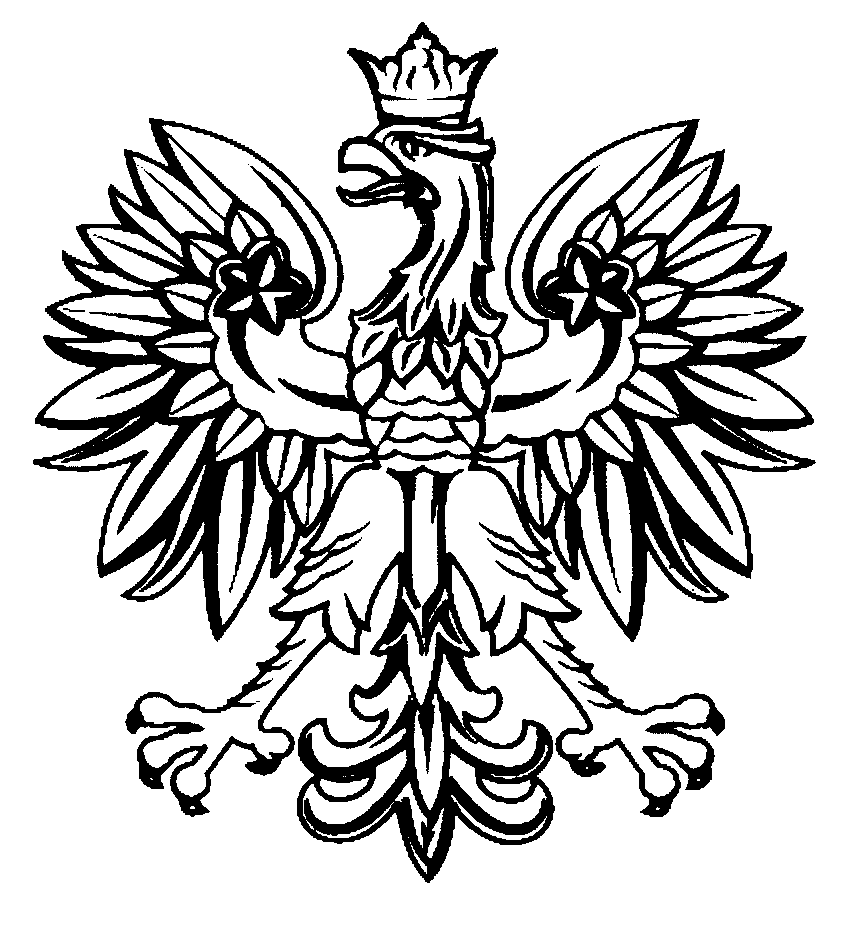 CENTRUM OBSŁUGIPROJEKTÓW EUROPEJSKICHMINISTERSTWASPRAW WEWNĘTRZNYCH